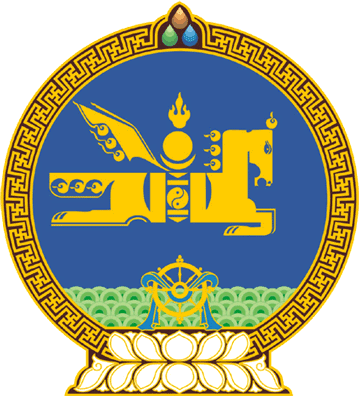 МОНГОЛ УЛСЫН ИХ ХУРЛЫНТОГТООЛ2017 оны 05 сарын 18 өдөр     		            Дугаар 33                     Төрийн ордон, Улаанбаатар хотТогтоолын төсөл буцаах тухайМонгол Улсын Их Хурлын чуулганы хуралдааны дэгийн тухай хуулийн 19 дүгээр зүйлийн 19.3.7 дахь заалтыг үндэслэн Монгол Улсын Их Хурлаас ТОГТООХ нь:1.Монгол Улсын Их Хурлын гишүүн О.Баасанхүү 2016 оны 12 дугаар сарын 27-ны өдөр Монгол Улсын Их Хуралд өргөн мэдүүлсэн “Эрдэнэт үйлдвэрийн хаалт, хотын хөгжлийн сан байгуулах талаар Засгийн газарт чиглэл өгөх тухай” Улсын Их Хурлын тогтоолын төслийг нэгдсэн хуралдаанд оролцсон гишүүдийн олонхи хэлэлцэх шаардлагагүй гэж үзсэн тул хууль санаачлагчид нь буцаасугай.		МОНГОЛ УЛСЫН 		ИХ ХУРЛЫН ДАРГА					М.ЭНХБОЛД 